                               РЕГИОНАЛЬНЫЙ ЧЕМПИОНАТ «АБИЛИМПИКС»Главный эксперт компетенцииСлесарное делоНечаев Сергей ЮрьевичКОНКУРСНОЕ ЗАДАНИЕпо компетенции«Слесарное дело»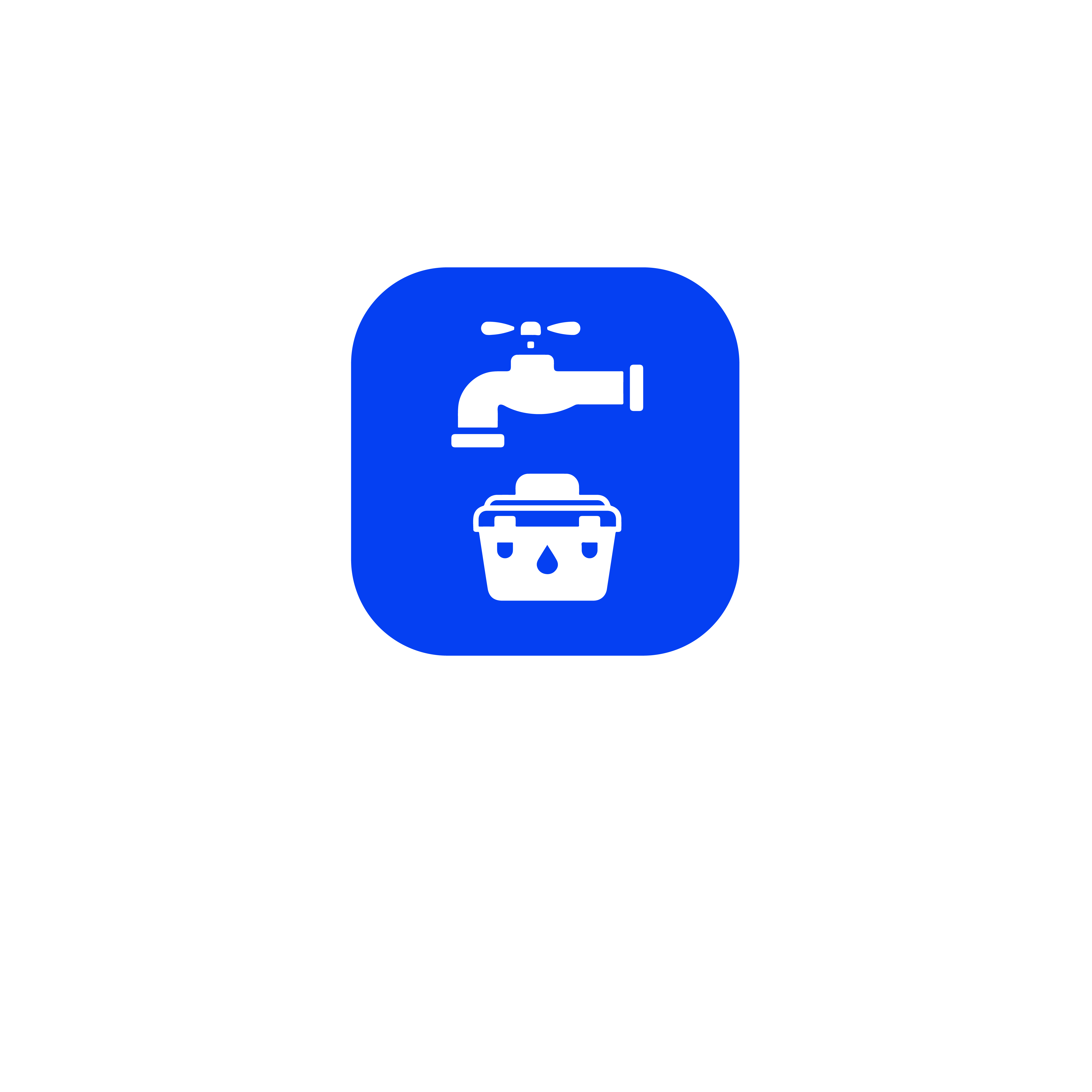 Курск, 2023г.СодержаниеОписание компетенции. 1.1.Актуальность компетенции.Слесарь механосборочных работ – ведущая рабочая профессия на машиностроительных предприятиях. Слесарь – специалист по ручной слесарной обработке деталей, сборке узлов и механизмов механической, гидравлической, пневматической частей изделий машиностроения.Слесарь механосборочных работ выполняет следующие виды работ: с помощью ручного и механизированного слесарно-сборочного инструмента выполняет операции по подгонке, соединению, креплению и регулировке изделий; на специальных стендах испытывает собираемые или собранные узлы и агрегаты, устраняет обнаруженные дефекты.Виды работ, выполняемые слесарем механосборочных работ:сборка, регулировка, испытания и сдача в соответствии с техническими условиями сложных и экспериментальных, уникальных машин, станков, агрегатов и аппаратов;слесарная обработка и пригонка деталей, изделий, узлов;сборка деталей под прихватку и сварку;резка заготовок из прутка и листа на ручных ножницах и ножовках;сверление отверстий по разметке, кондуктору на сверлильном станке, а также пневматическими и электрическими машинками; нарезание резьбы метчиками и плашками;соединение деталей и узлов пайкой, клеями, болтами и холодной клепкой; устранение дефектов, обнаруженных при сборке и испытании узлов и механизмов;разметка, шабрение, притирка деталей и узлов средней сложности; элементарные расчеты по определению допусков, посадок и конусности;запрессовка деталей на гидравлических и винтовых механических прессах;регулировка зубчатых передач с установкой заданных чертежом и техническими условиями боковых и радиальных зазоров;пайка различными припоями;статическая и динамическая балансировка различных деталей на специальных балансировочных станках с искровым диском, призмах и роликах.Ссылка на образовательный и/или профессиональный стандарт.Требования к квалификации.Конкурсное задание.Краткое описание задания.Участник самостоятельно должен выполнить разметку, определить базовые поверхности детали, подобрать необходимый инструмент, осуществить отделение лишнего металла от заготовки. Участник самостоятельно должен выполнить чистовую отделку изделия. Выполнить сверление, зенкование. Осуществить гибку соответствующей детали. Выполнить сборку изделия посредством клепки.Школьники: в ходе выполнения конкурсного задания необходимо выполнить подготовительные, заготовительные и разметочные работы; определить базовые поверхности детали, подобрать необходимый инструмент, осуществить отделение лишнего металла от заготовки; чистовую отделку изделия; сверление, зенкование; осуществить гибку соответствующей детали; выполнить сборку изделия посредством клепки.Студенты: в ходе выполнения конкурсного задания необходимо выполнить подготовительные, заготовительные и разметочные работы; определить базовые поверхности детали, подобрать необходимый инструмент, осуществить отделение лишнего металла от заготовки; чистовую отделку изделия; сверление, зенкование; осуществить гибку соответствующей детали; сборку детали согласно чертежу с соблюдением 8-10 квалитета точности.Специалисты: в ходе выполнения конкурсного задания необходимо выполнить подготовительные, заготовительные и разметочные работы; определить базовые поверхности детали, подобрать необходимый инструмент, осуществить отделение лишнего металла от заготовки; чистовую отделку изделия; сверление, зенкование; осуществить гибку соответствующей детали;	сборку детали согласно чертежу с соблюдением 11-12 квалитета точности.Структура и подробное описание конкурсного задания.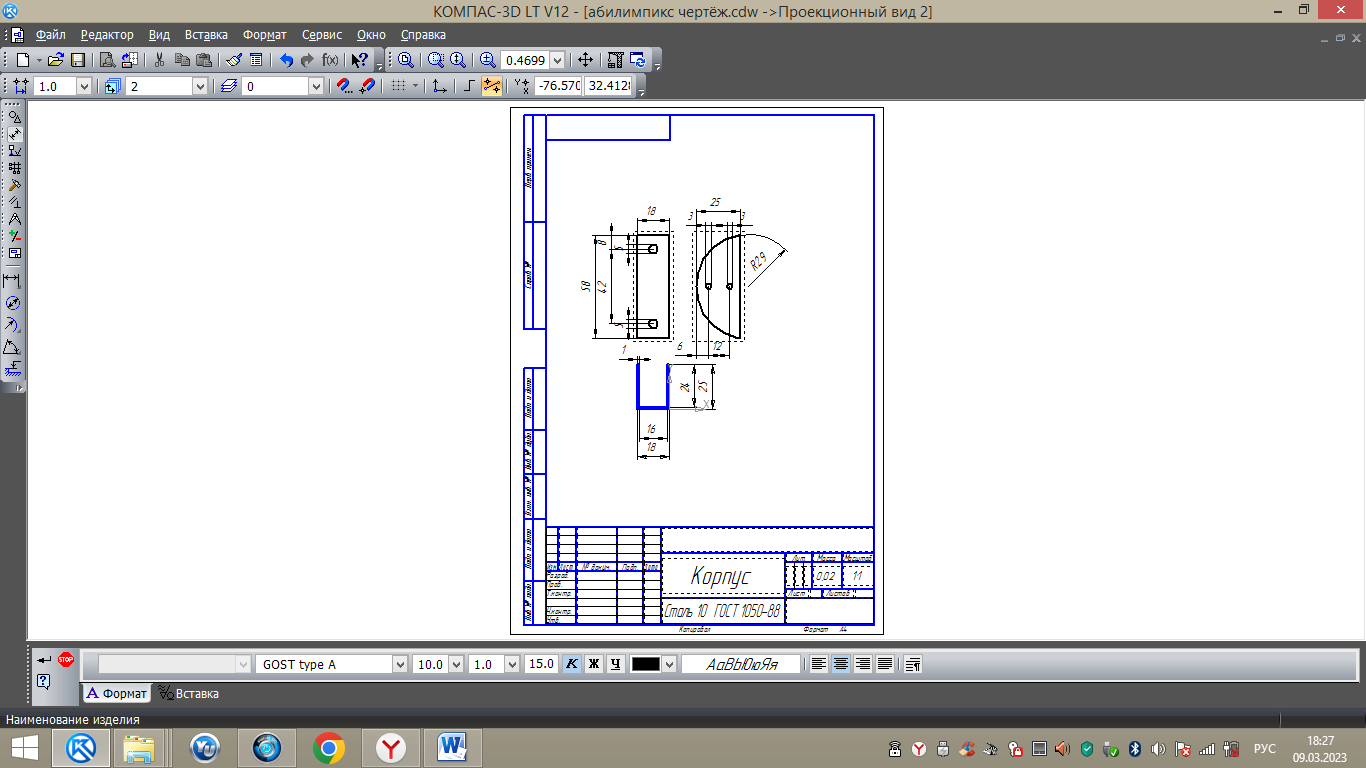 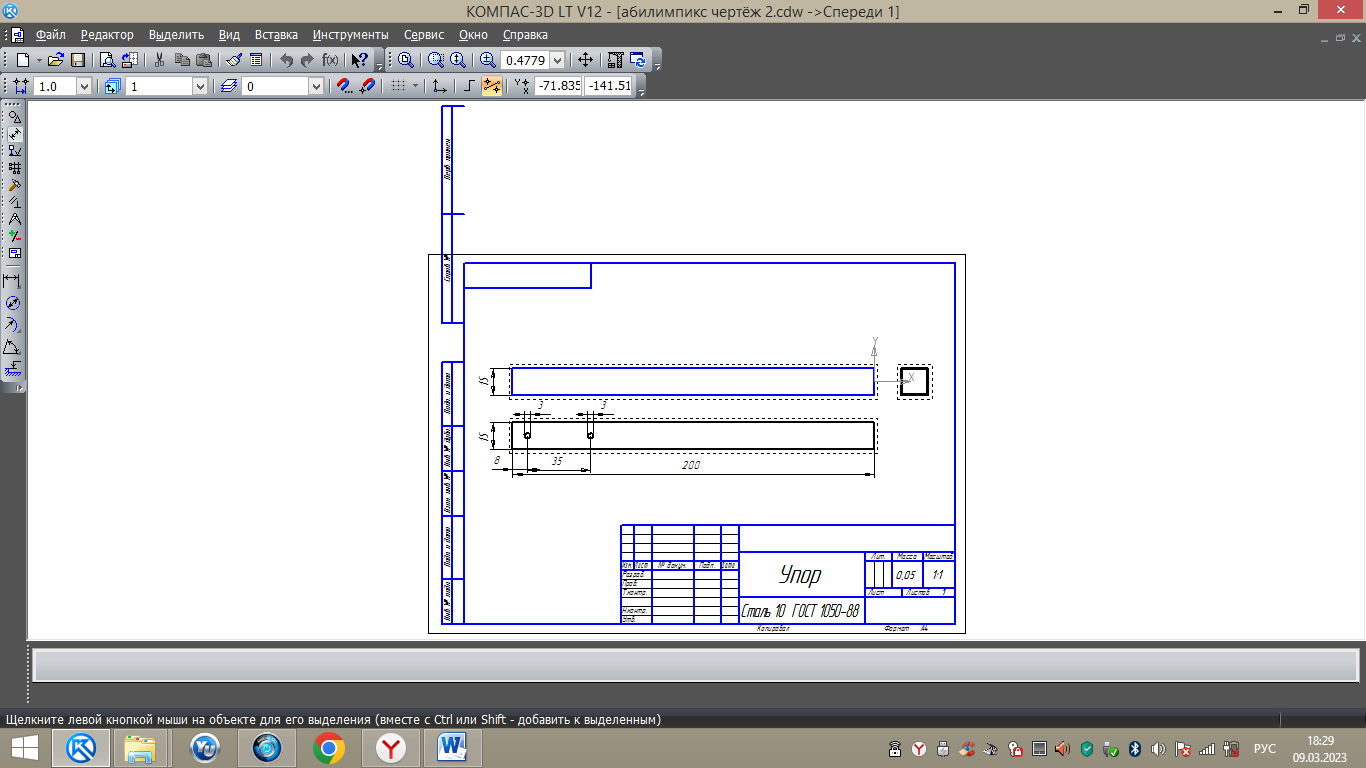 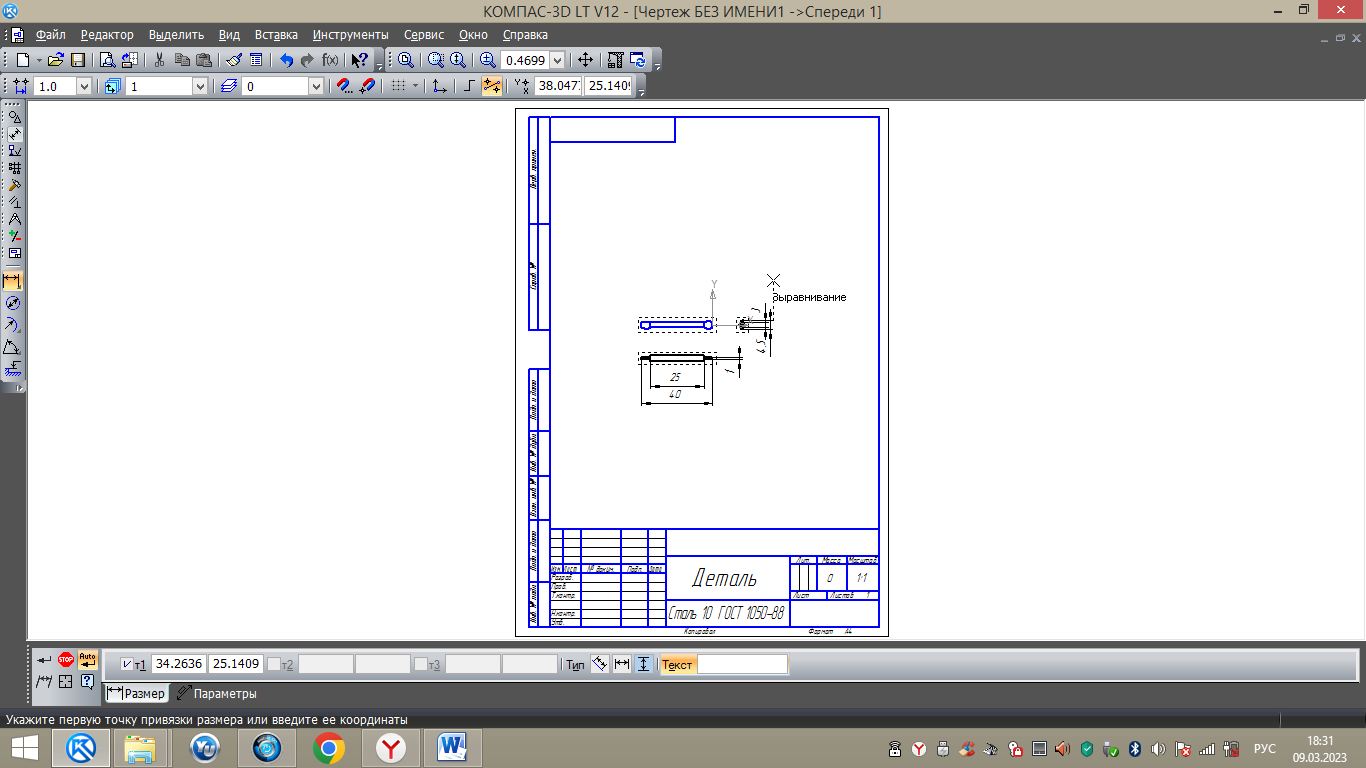 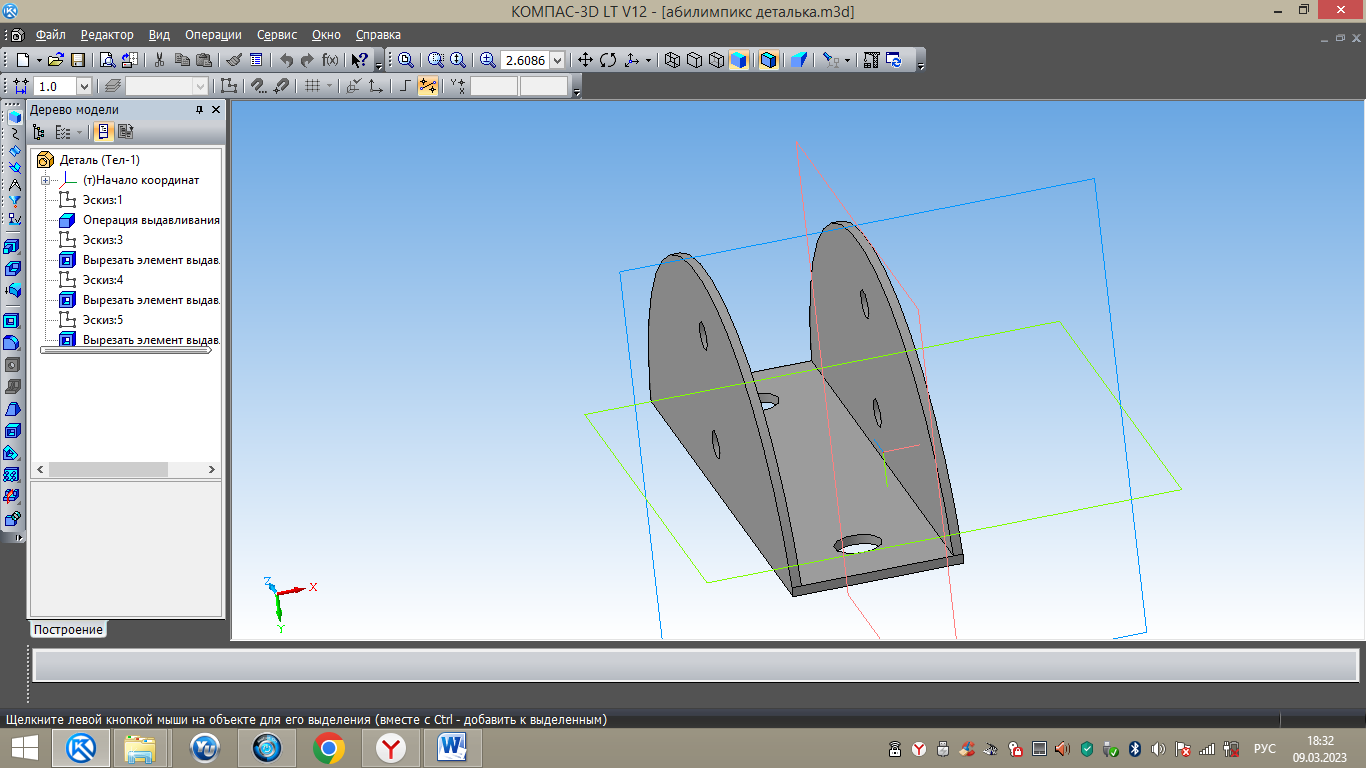 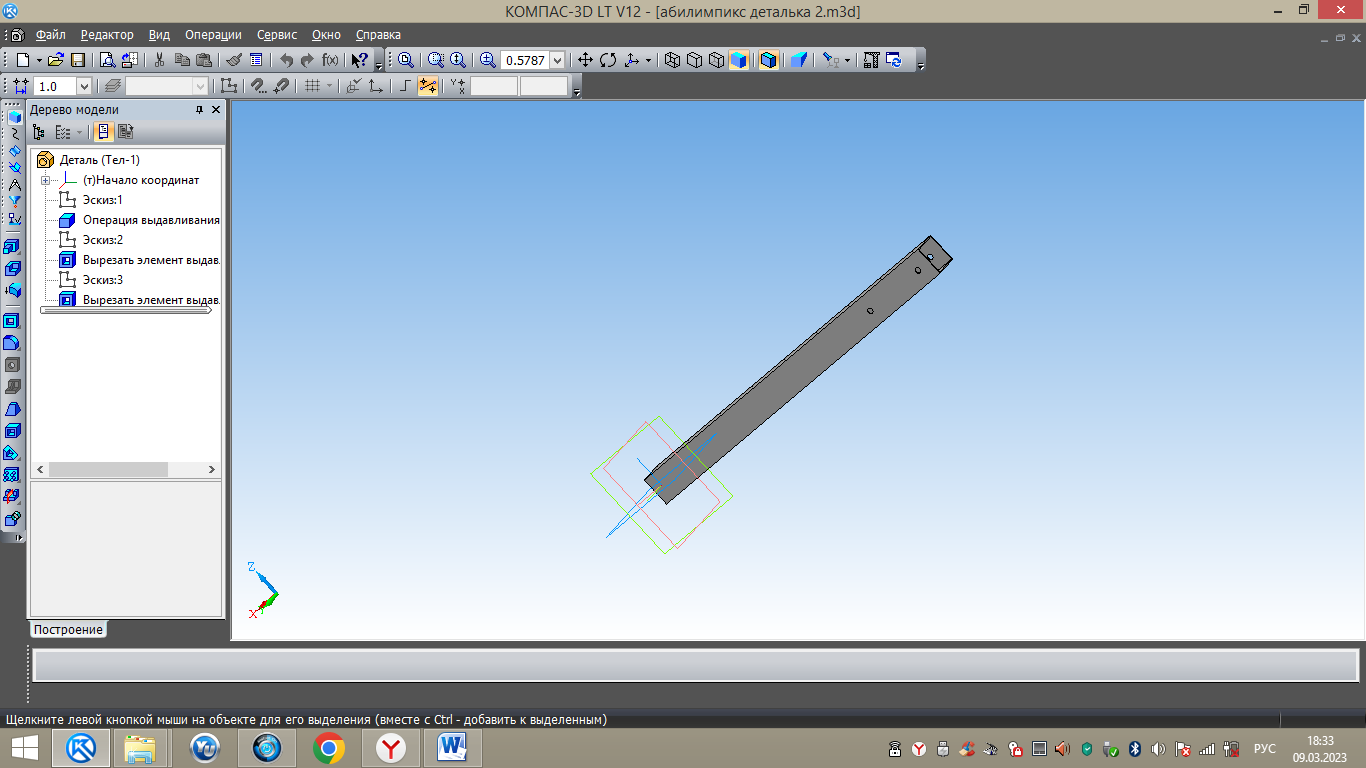 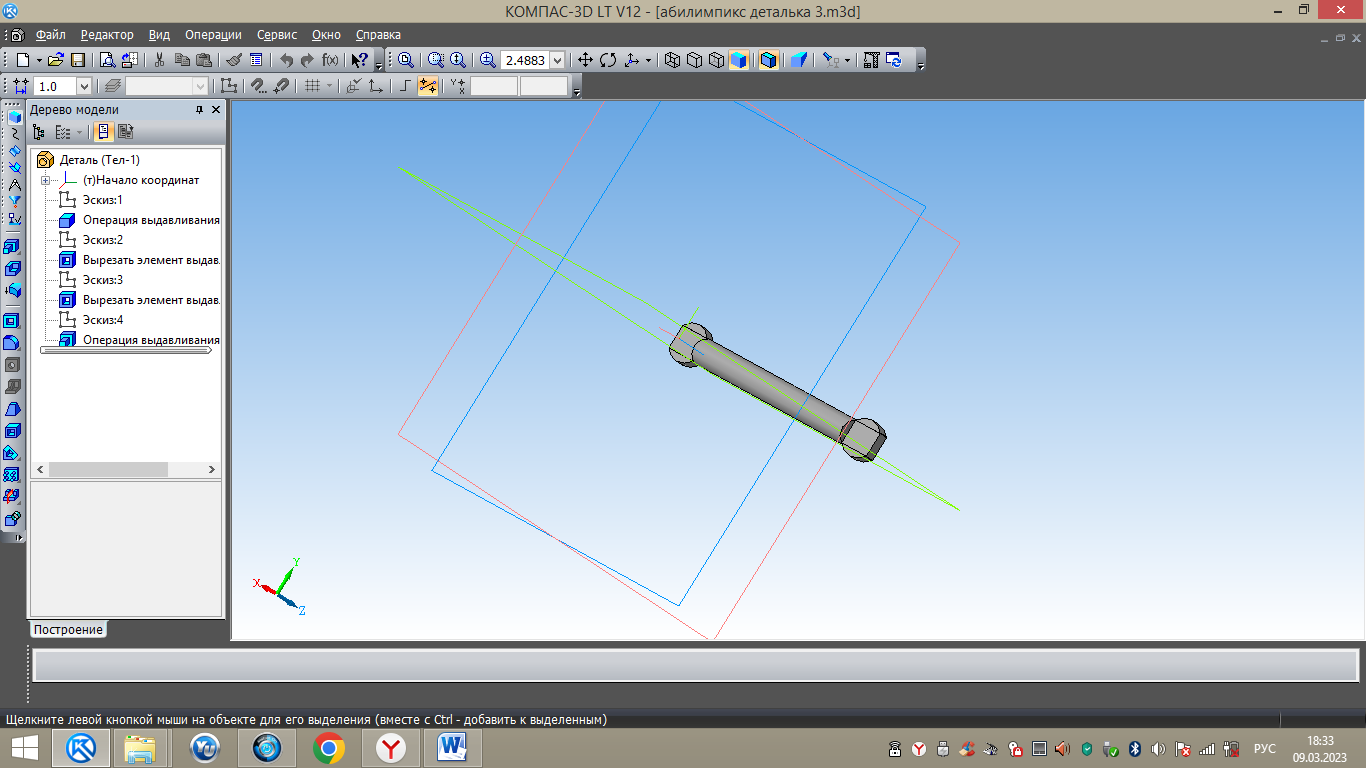 Последовательность выполнения задания.Модуль 1. Подготовительные, заготовительные и разметочные работы. Подготовка необходимого инструмента для выполнения детали и нанесения разметочных линий. При изготовлении детали на заготовке откладывают точно	по		чертежу	ее	размеры	и	отмечают	их	линиями	(рисками), обозначающими границы обработки, до которых следует снимать слой металла.	На	заготовки		наносят		разметку	с	помощью	разметочного инструмента:чертилка (с одним острием, с кольцом, двухсторонняя с изогнутым концом),-разметочный циркуль,-кернеры,молоток,линейка с делениями,штангенциркуль,угольник.Модуль 2. Изготовление и сборка.Участник самостоятельно должен выполнить чистовую отделку изделия. Выполнить сверление, зенкование. Осуществить гибку соответствующей детали. Выполнить сборку изделия посредством клепки.30 % возможные изменения конкурсного задания.Задание утверждается Экспертами по соответствующей компетенции только в том случае, если каждый модуль можно было выполнить в рамках отведенного времени, с использованием имеющегося инструмента и имеющегося у участников объема знаний. Изменение конкурсного задания во время конкурса. Если информация о проекте обнародуется заранее, то задание будут внесены 30% изменений. Эти изменения определяются Экспертами в период подготовки конкурса.Изменения могут быть следующие:изменение расходных материалов;изменение времени на выполнение конкурсного задания по категориям;изменения размеров выполняемого изделия (изменение размеров изделия предполагает изменение критериев оценки конкурсного задания в оценочной ведомости);изменение используемого оборудования и инструмента.Критерии оценки выполнения задания.Оценка конкурсного задания оценивается по следующим критериям:Все баллы, начисляемые за соблюдение правил Охраны труда и Техники безопасности (ОТ и ТБ) доводятся до сведения участников в ходе ознакомления.Если в ходе конкурса Эксперты по Технике безопасности фиксируют нарушение Участником соблюдения правил Охраны труда и Техники безопасности (ОТ и ТБ), Эксперты обязаны:при Первом нарушении: сделать предупреждение Участнику и зафиксировать нарушение в Протоколе;при Втором нарушении: зафиксировать нарушение в Протоколе и снять соответствующий балл за нарушение правил техники безопасности и гигиены.За использование Участником инструмента, приспособлений, оборудования не зафиксированных в Инфраструктурном листе, Участник снимается с соревнований без предупреждений, с составлением Протокола о применении инструмента, приспособлений оборудования, не указанного в Инфраструктурном листе!Перечень используемого оборудования, инструментов и расходных материалов на соревновательной площадке.Для всех категорий участников1. Перечень используемого оборудования, инструментов и расходных материалов (КОТОРЫЕ УЧАСТНИКИ ДОЛЖНЫ ИМЕТЬ ПРИ СЕБЕ И ЗАПРЕЩЕННЫЕ НА ПЛОЩАДКЕ).Схемы оснащения рабочих мест с учетом основных нозологий.Минимальные требования к оснащению рабочих мест с учетом основных нозологий.Графическое изображение рабочих мест с учетом основных нозологий.Схема застройки соревновательной площадки для всех категорий участников.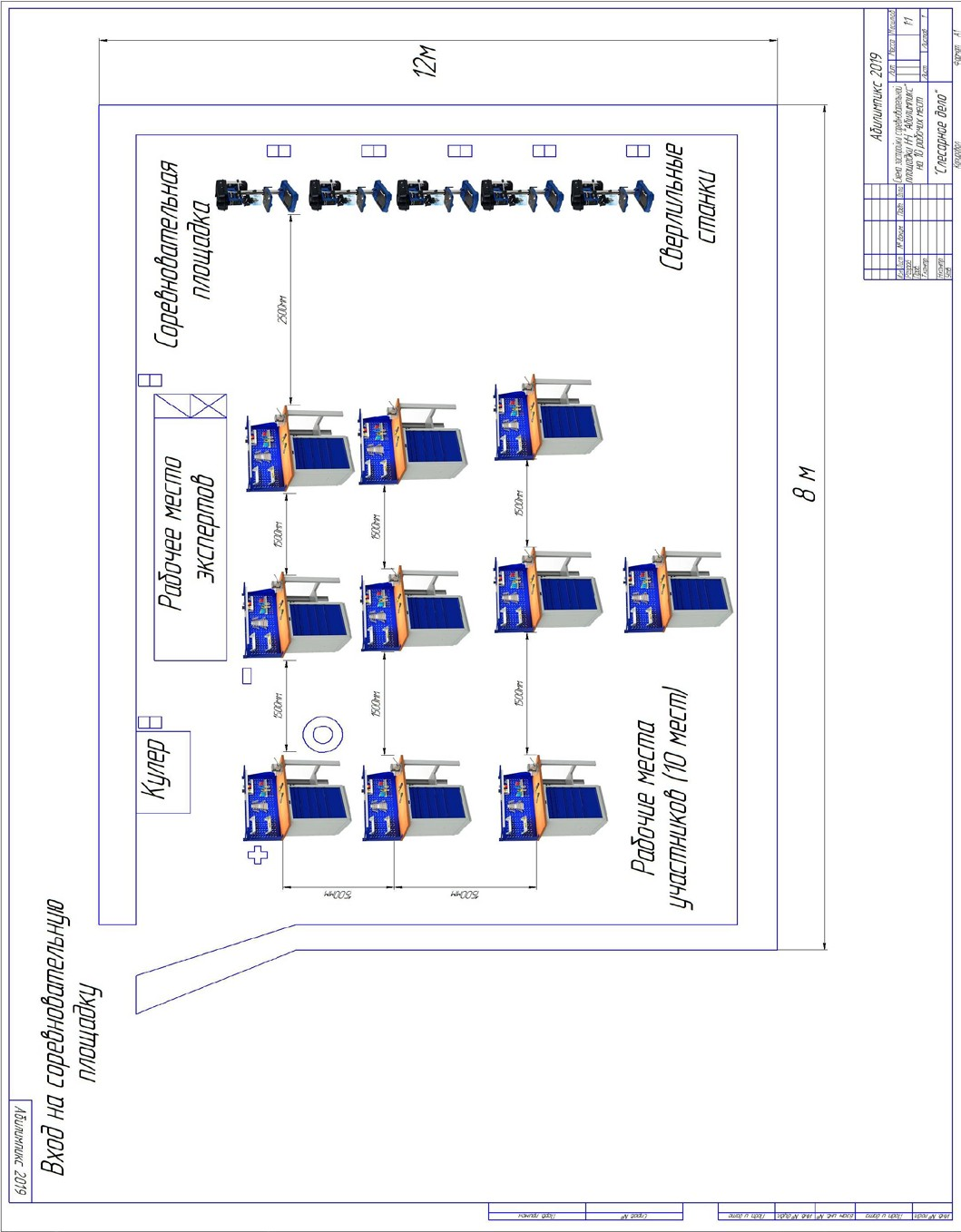 Условные обозначения: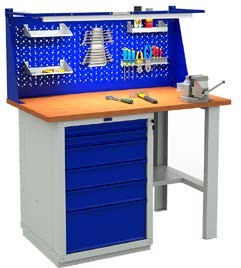 -Слесарный верстак с тисками;-Сверлильный станок;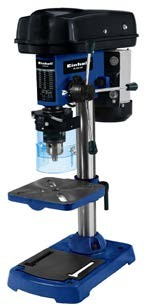 - Рабочее место экспертов;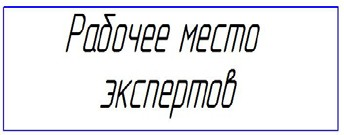 - Кулер с водой.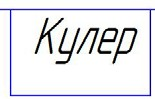 -Розетка 220/380 В;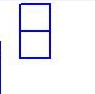 - Принтер с ноутбуком.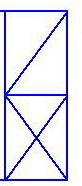 Требования охраны труда и техники безопасности. Общие вопросы.К выполнению конкурсного задания по слесарным работам под руководством Экспертов Компетенции «Слесарное дело» Национального чемпионата Абилимпикс - 2023 (в дальнейшем - Эксперты) допускаются лица не моложе 14 лет, прошедшие инструктаж по охране труда, медицинский осмотр и не имеющие противопоказаний по состоянию здоровья.При работе следует руководствоваться действующими инструкциями, принятыми в Российской Федерации:Типовая инструкция по охране труда слесарей механосборочных работ РД 153-34.0-03.299/1-2001;Типовая инструкция по охране труда при работе на сверлильном станке ИОТ – 028.Каждое	действие	Конкурсанта		должно		быть	согласовано	с Техническим экспертом. Участник соревнований должен беспрекословно выполнять указания ответственного за оборудование Технического эксперта. В	случае	возникновения	внештатной	ситуации	Участник		соревнований должен незамедлительно известить Эксперта. При внештатной ситуации Участнику		соревнований		категорически	запрещается		предпринимать самостоятельные действия.Если участник конкурса не выполняет требования техники безопасности, подвергает опасности себя или других конкурсантов, такой участник может быть отстранен от конкурса.Ответственность за несчастные случаи, происшедшие в помещении для проведения конкурсного задания, несут лица, как непосредственно нарушившие правила безопасной работы на электроустановках, так и лица административно-технического персонала, которые не обеспечили:выполнение организационно-технических мероприятий, предотвращающих возможность возникновения несчастных случаев;соответствие рабочего места требованиям охраны труда;проведение обучения безопасным методам работы на электроустановках.Участники должны соблюдать правила поведения, расписание и график проведения конкурсного задания, установленные режимы труда и отдыха.Действия до начала работ.Перед началом работы Участники должны выполнить следующие виды работ:внимательно изучить содержание и порядок проведения практического конкурсного задания, а также безопасные приемы его выполнения;надеть спецодежду, волосы тщательно заправить под головной убор;убедиться в исправности рабочего инструмента и приспособлений;подготовить	необходимые	для	работы	материалы,	приспособления	и разложить на свои места, убрать с рабочего стола все лишнее.Действия во время выполнения работ:Пользоваться только исправным инструментом и приспособлениями.Не останавливать вращающийся инструмент руками или какими-либо посторонними предметами.Строго соблюдать действующие инструкции, принятые в Российской Федерации:Типовая инструкция по охране труда слесарей механосборочных работ РД 153-34.0-03.299/1-2001;Типовая инструкция по охране труда при работе на сверлильном станке ИОТ - 028;Действия после окончания работ.После окончания работ каждый участник обязан:отключить все механизмы и убрать рабочий инструмент;привести	в	порядок	рабочее	место,	сдать	Экспертам	оборудование, материалы и инструмент;снять спецодежду и тщательно вымыть руки с мылом.Действия в случае аварийной ситуации.При обнаружении неисправности в работе электрических устройств, находящихся под напряжением (повышенном их нагреве, появления искрения, запаха гари, задымления и т.д.), Участнику следует немедленно отключить источник электропитания и сообщить о случившемся Экспертам. Далее участники должны выполнять все указания Главного эксперта по эвакуации из здания, пожаротушению имеющимися средствами пожаротушения (в зависимости от ситуации).Для тушения электрооборудования, находящегося под напряжением, следует применять только углекислотные и порошковые огнетушители, а также сухой песок или кошму, нельзя в этом случае использовать пенные огнетушители или воду.При несчастном случае или внезапном заболевании необходимо сообщить о случившемся Экспертам, которые должны принять мероприятия по оказанию первой помощи пострадавшим, вызвать скорую медицинскую помощь, при необходимости отправить пострадавшего в ближайшее лечебное учреждение.Типовая инструкцияпо охране труда при работе на сверлильном станкеИОТ – 028Общие требования охраны труда.Для работы на сверлильных станках допускаются лица, достигшие 16-ти летнего возраста.К выполнению работ не допускаются лица находящиеся в болезненном состоянии, а также в состоянии алкогольного, наркотического и токсического опьянения.Работающий на сверлильном станке должен быть одет в спецодежду: халат или куртка, головной убор - берет, очки с прозрачным стеклом. Спецодежда должна быть застегнута на все пуговицы, недопускается наличие свободных	концов у спецодежды, которые могут намотаться на вращающиеся детали станка в процессе работы.При выполнении работы быть внимательным не отвлекаться посторонним делами и разговорами не отвлекать других.При получении новой, незнакомой работы требовать от мастера дополнительного инструктажа по технике безопасности.В мастерской выполнять следующие правила: а) не находиться под грузом;б) не проходить в местах, не предназначенных для прохода;в) не прикасаться к электрооборудованию: электролампам, электропроводам, арматуре общего освещения, не открывать двери электрошкафов;г)	не	включать	и	не	выключать	(кроме	аварийных	случаев)	машин, механизмов, станков работа на которых не поручена мастером.В случае ранения или недомогания прекратить работу, известить об этом мастера и обратиться в медпункт. Мастер обязан сообщить администрации о несчастном случае принять меры предупреждающие повторение подобных происшествий, принять участие в составлении акта.Заметив нарушение инструкции или опасность для окружающих не оставаться безучастным - предупреди мастера, сделай замечание.Требования охраны труда перед началом работы.Привести в порядок свою одежду: застегнуть обшлага рукавов, волосы убрать под головной убор, надеть очки.Осмотреть станок на наличие механических повреждений, убедиться в исправности патронов, механизмов подачи, органов управления, крепежных приспособлений и ручного инструмента.Визуально проверить состояние изоляции токоподводящих проводов, наличие заземления станка, убедиться в отсутствии механических повреждений.Убедиться в исправности и достаточности освещенности рабочего места.Не использовать лавки, стулья, табуреты, подставки, имеющие механические повреждения, которые могут привести к опрокидыванию или травмам.Уложить детали, поступившие на сверловку так, чтобы они не загромождали рабочего места.Убедиться в наличие и исправности ограждения.Убрать всё лишнее со станка, не имеющее отношения к работе.В случае неисправности станка или нарушении иных пунктов инструкции к работе не приступать и сообщить об этом мастеру.Требования охраны труда во время работы.Тщательно закрепить обрабатываемое изделие на столе станка при помощи тисков, струбцин, кондукторов, упорных клиньев. Сверлить детали, удерживая их руками запрещается.Устанавливается сверло только при полной остановке станка, необходимо надёжно и прочно закрепить его в патроне затем в шпинделе.При ручной подаче при сверлении на проход нажимать только на рычаг во избежание поломки машины.Не тормозить станок нажимом руки на шпиндель или патрон.Не допускать наматывания стружки на сверло, если стружка намоталась, останови станок сними ее щеткой или крючком.Уборка стружки непосредственно руками воспрещается, удалять стружку только крючком или щеткой, не сдувать ртом, не выдувать из отверстий.Для выбивки сверла из шпинделя пользоваться специальными приспособлениями.Не работать на станке в рукавицах, перчатках или с забинтованными пальцами.Пользоваться ключами размеры, которых соответствуют головкам болтов, не отвёртывать гайки зубилом или молотком, не вставлять прокладки между звеном ключа и гайкой.Во время прохода не проверять пальцами снизу детали выход сверла.Укладывать заготовку, готовые изделия, инструмент и приспособления устойчиво на предназначенные места в прочные штабели или тару, не пользоваться для этой цели столом или станиной станка.Выключить станок при ослаблении крепления сверла или изделия на столе, а так же в случае заедания инструмента.При наличии на станке механической подачи инструмента использовать только ее.При заточке сверла соблюдать инструкцию о работе на наждачном станке.Требования охраны труда в аварийных ситуациях.При появлении признаков короткого замыкания, искрения, возгорания, задымления:а) отключить станок;б) выключить рубильник; в) сообщить мастеру;г) приступить к тушению пожара; д) сообщить мастеру;е) вызвать пожарную команду по телефону 01.При появлении посторонних механических звуков, скрежета, ударов: а) отключить станок;б) сообщить мастеру;в) вызвать слесаря по ремонту оборудования.При ранении во время работы сообщить мастеру, оказать первую помощь пострадавшему, при необходимости отправить его в ближайшее лечебное учреждение, сообщить о несчастном случае администрации.Требования охраны труда по окончании работы.Отвести сверло от заготовки и выключить станок.После остановки вращения сверла удалить стружку со станка с помощью щетки, а из пазов станочного стола металлическим крючком. Не сдувать стружку ртом и не сметать ее рукой.Протереть и смазать станок, промасленную ветошь убрать в металлический ящик с крышкой.Снять спецодежду, вымыть руки с мылом.Проветрить помещение мастерской.ШкольникиСтудентыСпециалистыФедеральныйФедеральный государственный образовательный стандарт среднегопрофессионального образования по профессии 15.01.35 Приказ Министерства образования и науки РФ от 9 декабря 2016 г.№ 1576 “Об утверждении федерального государственного образовательного стандарта среднего профессионального образования по профессии 15.01.35 Мастер слесарных работ”ПрофессиональныйгосударственныйФедеральный государственный образовательный стандарт среднегопрофессионального образования по профессии 15.01.35 Приказ Министерства образования и науки РФ от 9 декабря 2016 г.№ 1576 “Об утверждении федерального государственного образовательного стандарта среднего профессионального образования по профессии 15.01.35 Мастер слесарных работ”стандарт 40.009образовательныйФедеральный государственный образовательный стандарт среднегопрофессионального образования по профессии 15.01.35 Приказ Министерства образования и науки РФ от 9 декабря 2016 г.№ 1576 “Об утверждении федерального государственного образовательного стандарта среднего профессионального образования по профессии 15.01.35 Мастер слесарных работ”«Слесарь-сборщик»,стандарт среднегоФедеральный государственный образовательный стандарт среднегопрофессионального образования по профессии 15.01.35 Приказ Министерства образования и науки РФ от 9 декабря 2016 г.№ 1576 “Об утверждении федерального государственного образовательного стандарта среднего профессионального образования по профессии 15.01.35 Мастер слесарных работ”утвержден приказомпрофессиональногоФедеральный государственный образовательный стандарт среднегопрофессионального образования по профессии 15.01.35 Приказ Министерства образования и науки РФ от 9 декабря 2016 г.№ 1576 “Об утверждении федерального государственного образовательного стандарта среднего профессионального образования по профессии 15.01.35 Мастер слесарных работ”Министерства труда иобразования поФедеральный государственный образовательный стандарт среднегопрофессионального образования по профессии 15.01.35 Приказ Министерства образования и науки РФ от 9 декабря 2016 г.№ 1576 “Об утверждении федерального государственного образовательного стандарта среднего профессионального образования по профессии 15.01.35 Мастер слесарных работ”социальной защитыпрофессииФедеральный государственный образовательный стандарт среднегопрофессионального образования по профессии 15.01.35 Приказ Министерства образования и науки РФ от 9 декабря 2016 г.№ 1576 “Об утверждении федерального государственного образовательного стандарта среднего профессионального образования по профессии 15.01.35 Мастер слесарных работ”Российской151903.02 СлесарьФедеральный государственный образовательный стандарт среднегопрофессионального образования по профессии 15.01.35 Приказ Министерства образования и науки РФ от 9 декабря 2016 г.№ 1576 “Об утверждении федерального государственного образовательного стандарта среднего профессионального образования по профессии 15.01.35 Мастер слесарных работ”Федерации от 4 мартаПриказ МинистерстваФедеральный государственный образовательный стандарт среднегопрофессионального образования по профессии 15.01.35 Приказ Министерства образования и науки РФ от 9 декабря 2016 г.№ 1576 “Об утверждении федерального государственного образовательного стандарта среднего профессионального образования по профессии 15.01.35 Мастер слесарных работ”2014 г. № 122нобразования и науки РФФедеральный государственный образовательный стандарт среднегопрофессионального образования по профессии 15.01.35 Приказ Министерства образования и науки РФ от 9 декабря 2016 г.№ 1576 “Об утверждении федерального государственного образовательного стандарта среднего профессионального образования по профессии 15.01.35 Мастер слесарных работ”(зарегистрированот 2 августа 2013 г. NФедеральный государственный образовательный стандарт среднегопрофессионального образования по профессии 15.01.35 Приказ Министерства образования и науки РФ от 9 декабря 2016 г.№ 1576 “Об утверждении федерального государственного образовательного стандарта среднего профессионального образования по профессии 15.01.35 Мастер слесарных работ”Министерством817 «Об утвержденииФедеральный государственный образовательный стандарт среднегопрофессионального образования по профессии 15.01.35 Приказ Министерства образования и науки РФ от 9 декабря 2016 г.№ 1576 “Об утверждении федерального государственного образовательного стандарта среднего профессионального образования по профессии 15.01.35 Мастер слесарных работ”юстиции РоссийскойфедеральногоФедеральный государственный образовательный стандарт среднегопрофессионального образования по профессии 15.01.35 Приказ Министерства образования и науки РФ от 9 декабря 2016 г.№ 1576 “Об утверждении федерального государственного образовательного стандарта среднего профессионального образования по профессии 15.01.35 Мастер слесарных работ”Федерации 21 мартагосударственногоФедеральный государственный образовательный стандарт среднегопрофессионального образования по профессии 15.01.35 Приказ Министерства образования и науки РФ от 9 декабря 2016 г.№ 1576 “Об утверждении федерального государственного образовательного стандарта среднего профессионального образования по профессии 15.01.35 Мастер слесарных работ”2014 г.,образовательногоФедеральный государственный образовательный стандарт среднегопрофессионального образования по профессии 15.01.35 Приказ Министерства образования и науки РФ от 9 декабря 2016 г.№ 1576 “Об утверждении федерального государственного образовательного стандарта среднего профессионального образования по профессии 15.01.35 Мастер слесарных работ”регистрационныйстандарта среднегоФедеральный государственный образовательный стандарт среднегопрофессионального образования по профессии 15.01.35 Приказ Министерства образования и науки РФ от 9 декабря 2016 г.№ 1576 “Об утверждении федерального государственного образовательного стандарта среднего профессионального образования по профессии 15.01.35 Мастер слесарных работ”№ 31693)профессиональногоФедеральный государственный образовательный стандарт среднегопрофессионального образования по профессии 15.01.35 Приказ Министерства образования и науки РФ от 9 декабря 2016 г.№ 1576 “Об утверждении федерального государственного образовательного стандарта среднего профессионального образования по профессии 15.01.35 Мастер слесарных работ”Профессиональныйобразования поФедеральный государственный образовательный стандарт среднегопрофессионального образования по профессии 15.01.35 Приказ Министерства образования и науки РФ от 9 декабря 2016 г.№ 1576 “Об утверждении федерального государственного образовательного стандарта среднего профессионального образования по профессии 15.01.35 Мастер слесарных работ”стандарт 40.028профессии 151903.02Федеральный государственный образовательный стандарт среднегопрофессионального образования по профессии 15.01.35 Приказ Министерства образования и науки РФ от 9 декабря 2016 г.№ 1576 “Об утверждении федерального государственного образовательного стандарта среднего профессионального образования по профессии 15.01.35 Мастер слесарных работ”«Слесарь-Слесарь»Федеральный государственный образовательный стандарт среднегопрофессионального образования по профессии 15.01.35 Приказ Министерства образования и науки РФ от 9 декабря 2016 г.№ 1576 “Об утверждении федерального государственного образовательного стандарта среднего профессионального образования по профессии 15.01.35 Мастер слесарных работ”инструментальщик»,Федеральный государственный образовательный стандарт среднегопрофессионального образования по профессии 15.01.35 Приказ Министерства образования и науки РФ от 9 декабря 2016 г.№ 1576 “Об утверждении федерального государственного образовательного стандарта среднего профессионального образования по профессии 15.01.35 Мастер слесарных работ”утвержден приказомФедеральный государственный образовательный стандарт среднегопрофессионального образования по профессии 15.01.35 Приказ Министерства образования и науки РФ от 9 декабря 2016 г.№ 1576 “Об утверждении федерального государственного образовательного стандарта среднего профессионального образования по профессии 15.01.35 Мастер слесарных работ”Министерства труда иФедеральный государственный образовательный стандарт среднегопрофессионального образования по профессии 15.01.35 Приказ Министерства образования и науки РФ от 9 декабря 2016 г.№ 1576 “Об утверждении федерального государственного образовательного стандарта среднего профессионального образования по профессии 15.01.35 Мастер слесарных работ”социальной защитыФедеральный государственный образовательный стандарт среднегопрофессионального образования по профессии 15.01.35 Приказ Министерства образования и науки РФ от 9 декабря 2016 г.№ 1576 “Об утверждении федерального государственного образовательного стандарта среднего профессионального образования по профессии 15.01.35 Мастер слесарных работ”РоссийскойФедеральный государственный образовательный стандарт среднегопрофессионального образования по профессии 15.01.35 Приказ Министерства образования и науки РФ от 9 декабря 2016 г.№ 1576 “Об утверждении федерального государственного образовательного стандарта среднего профессионального образования по профессии 15.01.35 Мастер слесарных работ”Федерации от 13Федеральный государственный образовательный стандарт среднегопрофессионального образования по профессии 15.01.35 Приказ Министерства образования и науки РФ от 9 декабря 2016 г.№ 1576 “Об утверждении федерального государственного образовательного стандарта среднего профессионального образования по профессии 15.01.35 Мастер слесарных работ”октября 2014 г.Федеральный государственный образовательный стандарт среднегопрофессионального образования по профессии 15.01.35 Приказ Министерства образования и науки РФ от 9 декабря 2016 г.№ 1576 “Об утверждении федерального государственного образовательного стандарта среднего профессионального образования по профессии 15.01.35 Мастер слесарных работ”№ 708нФедеральный государственный образовательный стандарт среднегопрофессионального образования по профессии 15.01.35 Приказ Министерства образования и науки РФ от 9 декабря 2016 г.№ 1576 “Об утверждении федерального государственного образовательного стандарта среднего профессионального образования по профессии 15.01.35 Мастер слесарных работ”(зарегистрированФедеральный государственный образовательный стандарт среднегопрофессионального образования по профессии 15.01.35 Приказ Министерства образования и науки РФ от 9 декабря 2016 г.№ 1576 “Об утверждении федерального государственного образовательного стандарта среднего профессионального образования по профессии 15.01.35 Мастер слесарных работ”МинистерствомФедеральный государственный образовательный стандарт среднегопрофессионального образования по профессии 15.01.35 Приказ Министерства образования и науки РФ от 9 декабря 2016 г.№ 1576 “Об утверждении федерального государственного образовательного стандарта среднего профессионального образования по профессии 15.01.35 Мастер слесарных работ”юстиции РоссийскойФедеральный государственный образовательный стандарт среднегопрофессионального образования по профессии 15.01.35 Приказ Министерства образования и науки РФ от 9 декабря 2016 г.№ 1576 “Об утверждении федерального государственного образовательного стандарта среднего профессионального образования по профессии 15.01.35 Мастер слесарных работ”Федерации 24 ноябряФедеральный государственный образовательный стандарт среднегопрофессионального образования по профессии 15.01.35 Приказ Министерства образования и науки РФ от 9 декабря 2016 г.№ 1576 “Об утверждении федерального государственного образовательного стандарта среднего профессионального образования по профессии 15.01.35 Мастер слесарных работ”2014 г.,Федеральный государственный образовательный стандарт среднегопрофессионального образования по профессии 15.01.35 Приказ Министерства образования и науки РФ от 9 декабря 2016 г.№ 1576 “Об утверждении федерального государственного образовательного стандарта среднего профессионального образования по профессии 15.01.35 Мастер слесарных работ”регистрационный№ 34891)Профессиональный стандарт 40.077«Слесарь-ремонтник промышленного оборудования», утвержден приказом Министерства труда и социальной защиты Российской Федерации от 26декабря 2014 г.№ 1164н (зарегистрирован Министерством юстиции Российской Федерации 23 января2015 г.,регистрационный№ 35692)ШкольникиСтудентыСпециалистыиметь практический опыт: сборки и регулировки простых узлов и механизмов; слесарной обработки и пригонки деталей; сборки узлов и механизмов средней сложности с применением специальных приспособлений; резки заготовок из прутка и листа на ручных ножницах и ножовках; снятия фасок; сверления отверстий по разметке на простом сверлильном станке; нарезания резьбы метчиками и плашками; разметки простых деталей, соединения деталей и узлов пайкой, клеями, болтами и холодной клепкой.Должен знать: технические условия на собираемые узлы и механизмы, наименование и назначение простого рабочего инструмента; наименование и маркировку обрабатываемых материалов; основные механические свойства обрабатываемых металлов; назначение и правила примененияконтрольно-иметь практический опыт: слесарной обработки деталей приспособлений, режущего и измерительного инструмента; сборки приспособлений, режущего и измерительного инструмента; ремонта приспособлений, режущего и измерительного инструмента;уметь: обеспечивать безопасность работ; выполнять слесарную обработку деталей с применением универсальной оснастки; выполнять сборку приспособлений, режущего и измерительного инструмента; выполнять ремонт приспособлений, режущего и измерительного инструмента; выполнять закалку простых инструментов; нарезать резьбы метчиками и плашками с проверкой по калибрам; изготавливать и выполнять доводку термически не обработанных шаблонов, лекал и скоб под закалку;изготавливать и ремонтироватьТрудовые действия: Подготовка типового измерительного инструмента, типовых приспособлений,оснастки и оборудованияПроверка наличия, исправности и правильности применения средств индивидуальной защиты, соответствия рабочего места требованиям охраны труда и промышленной безопасностиПодготовка необходимых материалов (заготовок) для выполнения сменного заданияПространственная и плоскостная разметка заготовкиРазмерная обработка и пригонка деталей с 11- 17 квалитетом при помощи типовых приспособлений, оснастки и оборудованияЗамеры геометрических параметров обработанной деталиОценивать безопасностьизмерительных инструментов и наиболее распространенных специальных и универсальных приспособлений; правила разметки простых деталей.инструмент и приспособления различной сложности прямолинейного и фигурного очертания (резцы фасонные, фрезы наборные, развертки разжимные, штангенциркули, штампы, кондукторы и шаблоны); изготавливать, регулировать, ремонтировать крупные сложные и точные инструменты и приспособления (специальные и делительные головки, пресс-формы, штампы, кондукторы, измерительные приспособления, шаблоны) с большим числом связанных между собой размеров, требующих обработки по 6-7 квалитетам; изготавливать сложный и точный инструмент и приспособления с применением специальной технической оснастки и шаблонов; изготавливать и ремонтировать точные и сложные инструменты и приспособления (копиры, вырезные и вытяжные штампы, пуансоны, кондукторы); выполнять разметку и вычерчивать фигурные детали (изделия);выполнять доводкуорганизации рабочего места согласно правилам охраны труда и промышленной безопасностиизмерительных инструментов и наиболее распространенных специальных и универсальных приспособлений; правила разметки простых деталей.инструмент и приспособления различной сложности прямолинейного и фигурного очертания (резцы фасонные, фрезы наборные, развертки разжимные, штангенциркули, штампы, кондукторы и шаблоны); изготавливать, регулировать, ремонтировать крупные сложные и точные инструменты и приспособления (специальные и делительные головки, пресс-формы, штампы, кондукторы, измерительные приспособления, шаблоны) с большим числом связанных между собой размеров, требующих обработки по 6-7 квалитетам; изготавливать сложный и точный инструмент и приспособления с применением специальной технической оснастки и шаблонов; изготавливать и ремонтировать точные и сложные инструменты и приспособления (копиры, вырезные и вытяжные штампы, пуансоны, кондукторы); выполнять разметку и вычерчивать фигурные детали (изделия);выполнять доводкуОценивать соответствие рабочего места правилам и требованиям производственной санитарииизмерительных инструментов и наиболее распространенных специальных и универсальных приспособлений; правила разметки простых деталей.инструмент и приспособления различной сложности прямолинейного и фигурного очертания (резцы фасонные, фрезы наборные, развертки разжимные, штангенциркули, штампы, кондукторы и шаблоны); изготавливать, регулировать, ремонтировать крупные сложные и точные инструменты и приспособления (специальные и делительные головки, пресс-формы, штампы, кондукторы, измерительные приспособления, шаблоны) с большим числом связанных между собой размеров, требующих обработки по 6-7 квалитетам; изготавливать сложный и точный инструмент и приспособления с применением специальной технической оснастки и шаблонов; изготавливать и ремонтировать точные и сложные инструменты и приспособления (копиры, вырезные и вытяжные штампы, пуансоны, кондукторы); выполнять разметку и вычерчивать фигурные детали (изделия);выполнять доводкуОпределять способы и средства индивидуальной защиты в зависимости от вредных и опасных производственных факторовизмерительных инструментов и наиболее распространенных специальных и универсальных приспособлений; правила разметки простых деталей.инструмент и приспособления различной сложности прямолинейного и фигурного очертания (резцы фасонные, фрезы наборные, развертки разжимные, штангенциркули, штампы, кондукторы и шаблоны); изготавливать, регулировать, ремонтировать крупные сложные и точные инструменты и приспособления (специальные и делительные головки, пресс-формы, штампы, кондукторы, измерительные приспособления, шаблоны) с большим числом связанных между собой размеров, требующих обработки по 6-7 квалитетам; изготавливать сложный и точный инструмент и приспособления с применением специальной технической оснастки и шаблонов; изготавливать и ремонтировать точные и сложные инструменты и приспособления (копиры, вырезные и вытяжные штампы, пуансоны, кондукторы); выполнять разметку и вычерчивать фигурные детали (изделия);выполнять доводкуВизуально оценивать наличие ограждений, заземления, блокировок, знаков безопасностиизмерительных инструментов и наиболее распространенных специальных и универсальных приспособлений; правила разметки простых деталей.инструмент и приспособления различной сложности прямолинейного и фигурного очертания (резцы фасонные, фрезы наборные, развертки разжимные, штангенциркули, штампы, кондукторы и шаблоны); изготавливать, регулировать, ремонтировать крупные сложные и точные инструменты и приспособления (специальные и делительные головки, пресс-формы, штампы, кондукторы, измерительные приспособления, шаблоны) с большим числом связанных между собой размеров, требующих обработки по 6-7 квалитетам; изготавливать сложный и точный инструмент и приспособления с применением специальной технической оснастки и шаблонов; изготавливать и ремонтировать точные и сложные инструменты и приспособления (копиры, вырезные и вытяжные штампы, пуансоны, кондукторы); выполнять разметку и вычерчивать фигурные детали (изделия);выполнять доводкуЧитать конструкторскую и технологическую документацию (чертежи, карты технологического процесса, схемы, спецификации)измерительных инструментов и наиболее распространенных специальных и универсальных приспособлений; правила разметки простых деталей.инструмент и приспособления различной сложности прямолинейного и фигурного очертания (резцы фасонные, фрезы наборные, развертки разжимные, штангенциркули, штампы, кондукторы и шаблоны); изготавливать, регулировать, ремонтировать крупные сложные и точные инструменты и приспособления (специальные и делительные головки, пресс-формы, штампы, кондукторы, измерительные приспособления, шаблоны) с большим числом связанных между собой размеров, требующих обработки по 6-7 квалитетам; изготавливать сложный и точный инструмент и приспособления с применением специальной технической оснастки и шаблонов; изготавливать и ремонтировать точные и сложные инструменты и приспособления (копиры, вырезные и вытяжные штампы, пуансоны, кондукторы); выполнять разметку и вычерчивать фигурные детали (изделия);выполнять доводкуОценивать исправность типовых инструментов, оснастки, приспособлений и оборудованияНеобходимые умения: Оценивать качество и количество деталей, необходимых для осуществления сборки узлов и механизмов механической частиинструмента и рихтовку изготовляемых изделий; выполнять доводку, притирку и изготовление деталей фигурного очертания по 8-10 квалитетам с получением зеркальной поверхности; выполнять доводку, притирку и изготовление деталей с фигурными очертаниями по 5 квалитету и параметру шероховатости Ra 0,16-0,02; проверять приспособления и штампы в условиях эксплуатации; знать:технику безопасности при работе; назначение, устройство и правила применения слесарного и контрольно- измерительных инструментов и приспособлений, систему допусков и посадок; квалитеты и параметры шероховатости и обозначение их на чертежах; принцип работы сверлильных станков; правила установки припусков для дальнейшей доводки с учетом деформации металла при термической обработке; элементарные геометрические и тригонометрические зависимости и основы технического черчения;устройство применяемыхоборудованияинструмента и рихтовку изготовляемых изделий; выполнять доводку, притирку и изготовление деталей фигурного очертания по 8-10 квалитетам с получением зеркальной поверхности; выполнять доводку, притирку и изготовление деталей с фигурными очертаниями по 5 квалитету и параметру шероховатости Ra 0,16-0,02; проверять приспособления и штампы в условиях эксплуатации; знать:технику безопасности при работе; назначение, устройство и правила применения слесарного и контрольно- измерительных инструментов и приспособлений, систему допусков и посадок; квалитеты и параметры шероховатости и обозначение их на чертежах; принцип работы сверлильных станков; правила установки припусков для дальнейшей доводки с учетом деформации металла при термической обработке; элементарные геометрические и тригонометрические зависимости и основы технического черчения;устройство применяемыхОпределять степень заточки режущего и исправность мерительного инструментаинструмента и рихтовку изготовляемых изделий; выполнять доводку, притирку и изготовление деталей фигурного очертания по 8-10 квалитетам с получением зеркальной поверхности; выполнять доводку, притирку и изготовление деталей с фигурными очертаниями по 5 квалитету и параметру шероховатости Ra 0,16-0,02; проверять приспособления и штампы в условиях эксплуатации; знать:технику безопасности при работе; назначение, устройство и правила применения слесарного и контрольно- измерительных инструментов и приспособлений, систему допусков и посадок; квалитеты и параметры шероховатости и обозначение их на чертежах; принцип работы сверлильных станков; правила установки припусков для дальнейшей доводки с учетом деформации металла при термической обработке; элементарные геометрические и тригонометрические зависимости и основы технического черчения;устройство применяемыхОпределять места и последовательность нанесения разметочных линий (рисок), точек при керненииинструмента и рихтовку изготовляемых изделий; выполнять доводку, притирку и изготовление деталей фигурного очертания по 8-10 квалитетам с получением зеркальной поверхности; выполнять доводку, притирку и изготовление деталей с фигурными очертаниями по 5 квалитету и параметру шероховатости Ra 0,16-0,02; проверять приспособления и штампы в условиях эксплуатации; знать:технику безопасности при работе; назначение, устройство и правила применения слесарного и контрольно- измерительных инструментов и приспособлений, систему допусков и посадок; квалитеты и параметры шероховатости и обозначение их на чертежах; принцип работы сверлильных станков; правила установки припусков для дальнейшей доводки с учетом деформации металла при термической обработке; элементарные геометрические и тригонометрические зависимости и основы технического черчения;устройство применяемыхВыбирать способ (вид) слесарной обработки деталей в соответствии с требованиями к параметрам готового изделияинструмента и рихтовку изготовляемых изделий; выполнять доводку, притирку и изготовление деталей фигурного очертания по 8-10 квалитетам с получением зеркальной поверхности; выполнять доводку, притирку и изготовление деталей с фигурными очертаниями по 5 квалитету и параметру шероховатости Ra 0,16-0,02; проверять приспособления и штампы в условиях эксплуатации; знать:технику безопасности при работе; назначение, устройство и правила применения слесарного и контрольно- измерительных инструментов и приспособлений, систему допусков и посадок; квалитеты и параметры шероховатости и обозначение их на чертежах; принцип работы сверлильных станков; правила установки припусков для дальнейшей доводки с учетом деформации металла при термической обработке; элементарные геометрические и тригонометрические зависимости и основы технического черчения;устройство применяемыхВыбирать инструменты, оборудование, оснастку и материалы для слесарной обработки деталейинструмента и рихтовку изготовляемых изделий; выполнять доводку, притирку и изготовление деталей фигурного очертания по 8-10 квалитетам с получением зеркальной поверхности; выполнять доводку, притирку и изготовление деталей с фигурными очертаниями по 5 квалитету и параметру шероховатости Ra 0,16-0,02; проверять приспособления и штампы в условиях эксплуатации; знать:технику безопасности при работе; назначение, устройство и правила применения слесарного и контрольно- измерительных инструментов и приспособлений, систему допусков и посадок; квалитеты и параметры шероховатости и обозначение их на чертежах; принцип работы сверлильных станков; правила установки припусков для дальнейшей доводки с учетом деформации металла при термической обработке; элементарные геометрические и тригонометрические зависимости и основы технического черчения;устройство применяемыхОценивать параметры обработанной детали на соответствие нормам и требованиям технической документации, используя типовой измерительный инструмент соответствующего класса точностиинструмента и рихтовку изготовляемых изделий; выполнять доводку, притирку и изготовление деталей фигурного очертания по 8-10 квалитетам с получением зеркальной поверхности; выполнять доводку, притирку и изготовление деталей с фигурными очертаниями по 5 квалитету и параметру шероховатости Ra 0,16-0,02; проверять приспособления и штампы в условиях эксплуатации; знать:технику безопасности при работе; назначение, устройство и правила применения слесарного и контрольно- измерительных инструментов и приспособлений, систему допусков и посадок; квалитеты и параметры шероховатости и обозначение их на чертежах; принцип работы сверлильных станков; правила установки припусков для дальнейшей доводки с учетом деформации металла при термической обработке; элементарные геометрические и тригонометрические зависимости и основы технического черчения;устройство применяемыхТребования правил охраны труда и промышленной безопасности, электробезопасности при выполнении слесарных работметаллообрабатывающих станков различных типов; правила применения доводочных материалов;						припуски для	доводки			с			учетом деформации металла при термической		обработке; состав,	назначение	и свойства				доводочных материалов;							свойства инструментальных	и конструкционных сталей различных										марок; влияние			температуры детали		на						точность измерения;								способы термической			обработки инструментальных	иконструкционных сталей;		способы определения	качества закалки	и			правки обрабатываемых деталей;			приемыразметки	ивычерчивания	сложных фигур;	деформацию, изменения		внутренних напряжений и структуры металлов				при термообработке, способы					ихпредотвращения		и устранения; конструктивные особенности	сложного специального			и универсального инструмента			и приспособлений;	все виды	расчетов		и геометрических построений,необходимых	приТребования к организации рабочего места при выполнении слесарных работОпасные и вредные производственные факторы при выполнении слесарных работПравила производственной санитарииВиды и правила использования средств индивидуальной защиты, применяемых для безопасного проведения слесарных работУстройство и правила безопасного использования ручного слесарного инструмента, электроинструмента и пневмоинструментаУстройство и принципы работы мерительных и разметочных инструментов, контрольно- измерительных приборовПризнаки неисправности инструментов и оборудованияПравила и способы заточки слесарного инструментаСпособы разметки и обработки простыхизготовлении	сложного инструмента, деталей и узлов;		способы термообработки точного контрольного инструмента			и применяемых материалов.деталей Правила,последовательностьведения слесарной обработки простых деталейНеобходимые знания: Наименования, устройство и правила примененияразметочного инструментаСистема допусков и посадок и их обозначение на чертежах; квалитеты и параметры шероховатости, значения твердости металлов и сплавовПравила чтения конструкторской и технологической документацииПравила, приемы и техники выполнения: разметки поверхностей заготовок; резки заготовок из прутка и листа ручным или механизированным инструментом; снятия фасок, сверления и обработки отверстий (зенкерования, зенкования, развертывания) отверстий по разметке; установки цилиндрических и конических штифтов;запрессовки и выпрессовкиподшипников и валов с натягом; установки уплотнительных элементов (манжет, колец, сальниковой набивки); нарезания резьбы метчиками, плашками; разделки внутренних пазов, шлицевых соединений; рубки, резки металлов; гибки листового металла, полосовой стали и труб; опиливания и зачистки кромок металлических деталей; шабрения металлических поверхностей; шлифования металлических поверхностей; притирки и полирования металлических поверхностей; затягивания резьбовых соединений на момент, стопорения крепежных деталей, соединений методом клепкиВиды, причины и меры предупреждения брака при слесарной обработкеПоказатели качества слесарной обработки деталиНаименованиекатегорийНаименованиеописание модуляиДеньВремяРезультатРезультатШкольникМодуль 1. Подготовительные, заготовительные иразметочные работыМодуль 1. Подготовительные, заготовительные иразметочные работыПервый день60 минутРазметка заготовке.наШкольникМодуль	2.Изготовление и сборкаМодуль	2.Изготовление и сборкаПервый день210 минутГотовое изделие:«Дверной упор»Готовое изделие:«Дверной упор»СтудентМодуль 1. Подготовительные, заготовительные иразметочные работыМодуль 1. Подготовительные, заготовительные иразметочные работыПервый день50 минутРазметка заготовке.наСтудентМодуль	2.Изготовление и сборкаМодуль	2.Изготовление и сборкаПервый день190 минутГотовое изделие:«Дверной упор»Готовое изделие:«Дверной упор»СпециалистМодуль 1. Подготовительные, заготовительные иразметочные работыМодуль 1. Подготовительные, заготовительные иразметочные работыПервый день40 минутРазметка заготовке.наСпециалистМодуль	2.Изготовление и сборкаМодуль	2.Изготовление и сборкаПервый день170 минутГотовое изделие:«Дверной упор»Готовое изделие:«Дверной упор»КритерийОценкиОценкиОценкиКритерийСубъективнаяОбъективнаяОбщаяБезопасность033О.Р.М.033Размеры (основание,ручка и защитная пластинка).08484Сборка (клепка)055Внешний вид изделия505Итого =595100КритерийСпособ оцениванияБезопасностьЛичная безопасность во время работы иэлектрическая безопасность при работе с электроинструментами.О.Р.М.Организация рабочего места (ОРМ)соответствует нормам охраны труда.Размеры (основание, ручка и защитнаяпластинка).Действительные	размеры	детали оцениваются	посредством	сравнения	сразмерами по чертежу.Сборка (клепка)Сборка оценивается наличием клепки,прочностью соединения деталей.Внешний вид изделияВнешний вид изделия оценивается путем внешнего	осмотра	экспертами	(5экспертов).ОБОРУДОВАНИЕ НА 1-ГО УЧАСТНИКАОБОРУДОВАНИЕ НА 1-ГО УЧАСТНИКАОБОРУДОВАНИЕ НА 1-ГО УЧАСТНИКАОБОРУДОВАНИЕ НА 1-ГО УЧАСТНИКАОБОРУДОВАНИЕ НА 1-ГО УЧАСТНИКАОборудование, инструменты, ПО, мебельОборудование, инструменты, ПО, мебельОборудование, инструменты, ПО, мебельОборудование, инструменты, ПО, мебельОборудование, инструменты, ПО, мебель№Наименованиетех. характеристики оборудования,инструментов и ссылка на сайт производителя, поставщикаЕд. измеренияКол- во1Верстак с тисками ГЕФЕСТ-ВС-00-ЭП-Т1https://productcenter.ru/producers/28/kamyshinskiiШт.12Табурет, к верстакурегулирующийся по высотеhttps://productcenter.ru/producers/28/kamyshinskiiШт.13Настольно-сверлильный станок Диолд СВС 500/50с самозажимным патроном В 16мм и защитным стеклом с тисками. Питание 220вольт/50 Гц, мощность 500Втhttps://productcenter.ru/producers/28/kam yshinskiiШт.14Мини-верстак слесарныйметаллический ВТМ под сверлильный станокhttps://productcenter.ru/producers/28/kam yshinskiiШт.15Тиски к сверлильному станку сшириной губок 80мм.https://productcenter.ru/producers/28/kamyshinskiiШт.16Напильник плоский: №1, 100-250мм.https://instrument.ruШт.17Напильник плоский: №2, 100-300мм.https://instrument.ruШт.18Напильник плоский: №3, 150-300мм.https://instrument.ruШт.19Напильник плоский №2, 150-200мм.https://instrument.ruШт.110Напильник плоский: №3, 150-200мм.https://instrument.ruШт.111Напильник круглый: №1,200-250мм.https://instrument.ruШт.112Напильник круглый: №2, 200-250мм.https://instrument.ruШт.113Напильник круглый: №3, 150-200мм.https://instrument.ruШт.114Ножницы по металлу ручныеhttps://instrument.ruШт.115Ножовка слесарная по металлуоснащенная, (с 2-мя запасными полотнами дополнительно).https://instrument.ruШт.116Циркуль слесарный 200мм.https://instrument.ruШт.117Чертилкаhttps://instrument.ruШт.118Кернер 110мм.https://instrument.ruШт.119Зубило слесарное 200мм.https://instrument.ruШт.120Сверло спиральное: ø 4,1мм;ø 3,0мм; ø 5,0 ммphtts://instrument.ruШт.11121МетчикодержательМетчикодержательМетчикодержательhttps://instrument.ru122Зенковка L 900 ø 16,0 ммЗенковка L 450 ø 16,0 ммЗенковка L 900 ø 16,0 ммЗенковка L 450 ø 16,0 ммЗенковка L 900 ø 16,0 ммЗенковка L 450 ø 16,0 ммhttps://instrument.ru123Линейка масштабная 200 мм.Линейка масштабная 200 мм.Линейка масштабная 200 мм.https://instrument.ruШт.124Линейка лекальная 80 мм.Линейка лекальная 80 мм.Линейка лекальная 80 мм.https://instrument.ruШт.125Угольник лекально-поверочныйУШУгольник лекально-поверочныйУШУгольник лекально-поверочныйУШhttps://instrument.ruШт.126Штангенциркуль ШЦ-1, 0-125мм.Штангенциркуль ШЦ-1, 0-125мм.Штангенциркуль ШЦ-1, 0-125мм.https://instrument.ruШт.127Штангенциркуль ШЦ-2, 0-250 мм.Штангенциркуль ШЦ-2, 0-250 мм.Штангенциркуль ШЦ-2, 0-250 мм.https://instrument.ruШт.128Молоток слесарный, 400гр.Молоток слесарный, 400гр.Молоток слесарный, 400гр.https://instrument.ruШт.129Бумага наждачная мелкозернистаяБумага наждачная мелкозернистаяБумага наждачная мелкозернистаяhttps://instrument.ruШт.130Очки прозрачные защитныеОчки прозрачные защитныеОчки прозрачные защитныеhttps://instrument.ruШт.131Щётка-смёткаЩётка-смёткаЩётка-смёткаhttps://instrument.ruШт.132Оправка для формирования головкиклепкиОправка для формирования головкиклепкиОправка для формирования головкиклепкиhttps://instrument.ruШт.133Оправка для гибки корпусаОправка для гибки корпусаОправка для гибки корпусаhttps://instrument.ruШт.1РАСХОДНЫЕ МАТЕРИАЛЫ НА 1 УЧАСТНИКАРАСХОДНЫЕ МАТЕРИАЛЫ НА 1 УЧАСТНИКАРАСХОДНЫЕ МАТЕРИАЛЫ НА 1 УЧАСТНИКАРАСХОДНЫЕ МАТЕРИАЛЫ НА 1 УЧАСТНИКАРАСХОДНЫЕ МАТЕРИАЛЫ НА 1 УЧАСТНИКАРАСХОДНЫЕ МАТЕРИАЛЫ НА 1 УЧАСТНИКАРАСХОДНЫЕ МАТЕРИАЛЫ НА 1 УЧАСТНИКАРасходные материалыРасходные материалыРасходные материалыРасходные материалыРасходные материалыРасходные материалыРасходные материалы№№НаименованиеТехнические характеристикиТехнические характеристикиЕд.измеренияКол-во11Комплект	заго-товок 58х70 ммСт.3, лист 1 мм.(58х70)Ст.3, лист 1 мм.(58х70)шт.122Комплектзаготовок профтруба 15х15х210Профтруба 15х15х210Профтруба 15х15х210шт.133Заготовка под заклепку пруток ø 0.3 ммпруток ø 0.3 мм (20мм)пруток ø 0.3 мм (20мм)Шт.144Пруток ø 0,3 ммСтальной пруток ø 0,3 мм (30 мм)Стальной пруток ø 0,3 мм (30 мм)Шт.2РАСХОДНЫЕ МАТЕРИАЛЫ, ОБОРУДОВАНИЕ И ИНСТРУМЕНТЫ, КОТОРЫЕ УЧАСТНИКИДОЛЖНЫ ИМЕТЬ ПРИ СЕБЕ (при необходимости)РАСХОДНЫЕ МАТЕРИАЛЫ, ОБОРУДОВАНИЕ И ИНСТРУМЕНТЫ, КОТОРЫЕ УЧАСТНИКИДОЛЖНЫ ИМЕТЬ ПРИ СЕБЕ (при необходимости)РАСХОДНЫЕ МАТЕРИАЛЫ, ОБОРУДОВАНИЕ И ИНСТРУМЕНТЫ, КОТОРЫЕ УЧАСТНИКИДОЛЖНЫ ИМЕТЬ ПРИ СЕБЕ (при необходимости)РАСХОДНЫЕ МАТЕРИАЛЫ, ОБОРУДОВАНИЕ И ИНСТРУМЕНТЫ, КОТОРЫЕ УЧАСТНИКИДОЛЖНЫ ИМЕТЬ ПРИ СЕБЕ (при необходимости)РАСХОДНЫЕ МАТЕРИАЛЫ, ОБОРУДОВАНИЕ И ИНСТРУМЕНТЫ, КОТОРЫЕ УЧАСТНИКИДОЛЖНЫ ИМЕТЬ ПРИ СЕБЕ (при необходимости)1.ШтангенциркульШЦ-1, 0-125мм.0-125ммШт.12.ШтангенциркульШЦ-2, 0-250 мм.0-250 ммШт.1РАСХОДНЫЕ МАТЕРИАЛЫ И ОБОРУДОВАНИЕ, ЗАПРЕЩЕННЫЕ НА ПЛОЩАДКЕ!!!РАСХОДНЫЕ МАТЕРИАЛЫ И ОБОРУДОВАНИЕ, ЗАПРЕЩЕННЫЕ НА ПЛОЩАДКЕ!!!РАСХОДНЫЕ МАТЕРИАЛЫ И ОБОРУДОВАНИЕ, ЗАПРЕЩЕННЫЕ НА ПЛОЩАДКЕ!!!РАСХОДНЫЕ МАТЕРИАЛЫ И ОБОРУДОВАНИЕ, ЗАПРЕЩЕННЫЕ НА ПЛОЩАДКЕ!!!РАСХОДНЫЕ МАТЕРИАЛЫ И ОБОРУДОВАНИЕ, ЗАПРЕЩЕННЫЕ НА ПЛОЩАДКЕ!!!1Комплект	заго-товок 58х70 ммСт.3, лист 1 мм.(58х70)шт.12Комплектзаготовок профтруба 15х15х210Профтруба 15х15х210шт.13Заготовка под заклепку пруток ø 0.3 ммпруток ø 0.3 мм (20мм)Шт.14Пруток ø 0,3 ммСтальной пруток ø 0,3 мм (30 мм)Шт.2ДОПОЛНИТЕЛЬНОЕ ОБОРУДОВАНИЕ, ИНСТРУМЕНТЫ КОТОРОЕ МОЖЕТ ПРИВЕСТИ ССОБОЙ УЧАСТНИК (при необходимости)ДОПОЛНИТЕЛЬНОЕ ОБОРУДОВАНИЕ, ИНСТРУМЕНТЫ КОТОРОЕ МОЖЕТ ПРИВЕСТИ ССОБОЙ УЧАСТНИК (при необходимости)ДОПОЛНИТЕЛЬНОЕ ОБОРУДОВАНИЕ, ИНСТРУМЕНТЫ КОТОРОЕ МОЖЕТ ПРИВЕСТИ ССОБОЙ УЧАСТНИК (при необходимости)ДОПОЛНИТЕЛЬНОЕ ОБОРУДОВАНИЕ, ИНСТРУМЕНТЫ КОТОРОЕ МОЖЕТ ПРИВЕСТИ ССОБОЙ УЧАСТНИК (при необходимости)ДОПОЛНИТЕЛЬНОЕ ОБОРУДОВАНИЕ, ИНСТРУМЕНТЫ КОТОРОЕ МОЖЕТ ПРИВЕСТИ ССОБОЙ УЧАСТНИК (при необходимости)№Наименованиетех. характеристики оборудования и ссылкана сайт производителя, поставщикаЕд.измеренияКол-воИСПОЛЬЗОВАНИЕ ДОПОЛНИТЕЛЬНОГО ОБОРУДОВАНИЯ И ИНСТРУМЕНТА ПРИВЕЗЕННОГО С СОБОЙ ЗАПРЕЩЕНО! (РАЗРЕШЕН ТОЛЬКОИЗМЕРИТЕЛЬНЫЙ ИНСТРУМЕНТ)ИСПОЛЬЗОВАНИЕ ДОПОЛНИТЕЛЬНОГО ОБОРУДОВАНИЯ И ИНСТРУМЕНТА ПРИВЕЗЕННОГО С СОБОЙ ЗАПРЕЩЕНО! (РАЗРЕШЕН ТОЛЬКОИЗМЕРИТЕЛЬНЫЙ ИНСТРУМЕНТ)ИСПОЛЬЗОВАНИЕ ДОПОЛНИТЕЛЬНОГО ОБОРУДОВАНИЯ И ИНСТРУМЕНТА ПРИВЕЗЕННОГО С СОБОЙ ЗАПРЕЩЕНО! (РАЗРЕШЕН ТОЛЬКОИЗМЕРИТЕЛЬНЫЙ ИНСТРУМЕНТ)ИСПОЛЬЗОВАНИЕ ДОПОЛНИТЕЛЬНОГО ОБОРУДОВАНИЯ И ИНСТРУМЕНТА ПРИВЕЗЕННОГО С СОБОЙ ЗАПРЕЩЕНО! (РАЗРЕШЕН ТОЛЬКОИЗМЕРИТЕЛЬНЫЙ ИНСТРУМЕНТ)ИСПОЛЬЗОВАНИЕ ДОПОЛНИТЕЛЬНОГО ОБОРУДОВАНИЯ И ИНСТРУМЕНТА ПРИВЕЗЕННОГО С СОБОЙ ЗАПРЕЩЕНО! (РАЗРЕШЕН ТОЛЬКОИЗМЕРИТЕЛЬНЫЙ ИНСТРУМЕНТ)ОБОРУДОВАНИЕ НА 1-ГО ЭКСПЕРТА (при необходимости)ОБОРУДОВАНИЕ НА 1-ГО ЭКСПЕРТА (при необходимости)ОБОРУДОВАНИЕ НА 1-ГО ЭКСПЕРТА (при необходимости)ОБОРУДОВАНИЕ НА 1-ГО ЭКСПЕРТА (при необходимости)ОБОРУДОВАНИЕ НА 1-ГО ЭКСПЕРТА (при необходимости)Оборудование, мебельОборудование, мебельОборудование, мебельОборудование, мебельОборудование, мебель№НаименованиеТехнические характеристики и ссылка насайт производителя, поставщикаЕд.измеренияКол-во1Папка-планшетШт.12РучкашариковаяШт.1РАСХОДНЫЕ МАТЕРИАЛЫ НА 1 Эксперта (при необходимости)РАСХОДНЫЕ МАТЕРИАЛЫ НА 1 Эксперта (при необходимости)РАСХОДНЫЕ МАТЕРИАЛЫ НА 1 Эксперта (при необходимости)РАСХОДНЫЕ МАТЕРИАЛЫ НА 1 Эксперта (при необходимости)РАСХОДНЫЕ МАТЕРИАЛЫ НА 1 Эксперта (при необходимости)Расходные материалыРасходные материалыРасходные материалыРасходные материалыРасходные материалы№НаименованиеТехнические характеристикиЕд.измеренияКол-во-----ОБЩАЯ ИНФРАСТРУКТУРА КОНКУРСНОЙ ПЛОЩАДКИОБЩАЯ ИНФРАСТРУКТУРА КОНКУРСНОЙ ПЛОЩАДКИОБЩАЯ ИНФРАСТРУКТУРА КОНКУРСНОЙ ПЛОЩАДКИОБЩАЯ ИНФРАСТРУКТУРА КОНКУРСНОЙ ПЛОЩАДКИОБЩАЯ ИНФРАСТРУКТУРА КОНКУРСНОЙ ПЛОЩАДКИДополнительное оборудование, средства индивидуальной защитыДополнительное оборудование, средства индивидуальной защитыДополнительное оборудование, средства индивидуальной защитыДополнительное оборудование, средства индивидуальной защитыДополнительное оборудование, средства индивидуальной защиты№НаименованиеТех. характеристики дополнительного оборудования и средств индивидуальной защиты и ссылка на сайт производителя, поставщикаЕд. измеренияКол- во1Очки прозрачные защитные (на каждого участника иэксперта)https://instrument.ruШт.1КОМНАТА УЧАСТНИКОВКОМНАТА УЧАСТНИКОВКОМНАТА УЧАСТНИКОВКОМНАТА УЧАСТНИКОВКОМНАТА УЧАСТНИКОВОборудование, мебель, расходные материалыОборудование, мебель, расходные материалыОборудование, мебель, расходные материалыОборудование, мебель, расходные материалыОборудование, мебель, расходные материалы1Кулер с водойшт12Одноразовыестаканчикишт25Площадь, м.кв.Ширина		прохода между	рабочимиместами, м.Специализированное	оборудование, количество.*Рабочее	место участника		с нарушением слуха2м21,5 мВ	стандартном	помещении необходимо первые столы в ряду у окна и среднем ряду предусмотреть для инвалидов с нарушениями зрения и слуха. Для слабослышащих участников можно предусмотреть	звукоусиливающую аппаратуру (ФМ ситема «Диалог»), телефон громкоговорящий акустическаясистема, информационная индукционная система, индивидуальные наушники.Рабочее	место участника		с нарушением зрения2м21,5 мВ	стандартном	помещении необходимо первые столы в ряду у окна и среднем ряду предусмотреть для инвалидов с нарушениями зрения и слуха:- оснащение (оборудование) специального рабочего места тифлотехническими ориентирами и устройствами, с возможностью использования крупного рельефно-контрастного шрифта и шрифта Брайля, акустическими навигационными средствами,	обеспечивающими беспрепятственное		нахождение инвалидом по зрению - слепого своегорабочего места и выполнение трудовых функцийРабочее	место участника		с нарушением ОДА2м21,5 мОснащение			(оборудование) специального	рабочего	места оборудованием,		обеспечивающим реализацию эргономических принципов; предполагает увеличение размера зоны на одно место с учетом подъезда и разворота кресла-коляски, увеличения ширины прохода между рядами столов. А для участников, передвигающихся в кресле- коляске, выделить отдельно отведенное рабочее место.Рабочее	место участника		с соматическими заболеваниями2м21,5 мОтсутствуетРабочее место участника с ментальныминарушениями2м21,5 мОтсутствует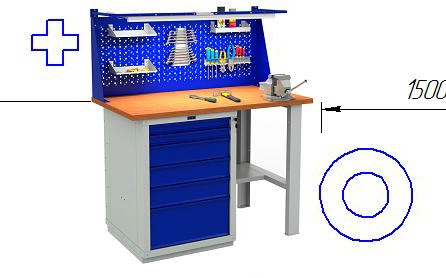 Рабочее место участника с нарушениями ОДА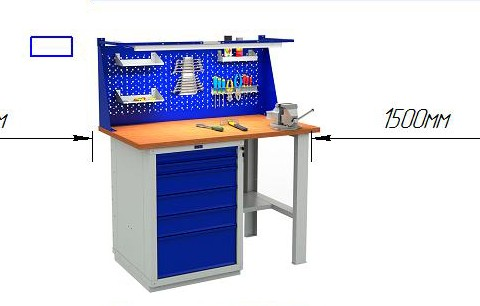 Рабочее место участника с нарушениями слуха,	оснащенное	ФМ-	системой«Диалог»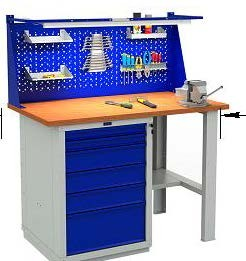 Верстак слесарный с тисками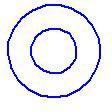 Табурет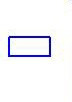 ФМ - система «Диалог»